 FEDERAZIONE ITALIANA DELLA CACCIA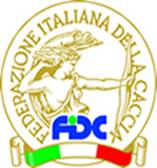            Sezione Provinciale Cacciatori Rieti              Viale C. Verani, 21 – 02100 RIETITelefax: 0746-201234 Email:  fidc.rieti@fidc.it  
 C.F.80017360571-Indirizzo PEC:  fidcrieti@pec.itDOCUMENTI PER IL RINNOVO DI LICENZA DI PORTO D'ARMI PER USO CACCIA DOPO IL 6° ANNOSCADONO LE LICENZE RILASCIATE NELL'ANNO 20111 - DOMANDA IN BOLLO  PRESTAMPATA INDIRIZZATA ALLA QUESTURA DI          RIETI 2 - N°  2 MARCHE DA BOLLO € 16.003 - CERTIFICATO MEDICO IN  BOLLO  € 16.00 RILASCIATO  A.S.L.  DI COMPETENZA         TERRITORIALE4 - N° 2 FOTOGRAFIE FORMATO TESSERA5 - RICEVUTA DEL VERSAMENTO DI € 1.27 SU C/C  208025 INTESTATO ALLA      TESORERIA PROVINCIALE DELLO STATO DI RIETI  - CAUSALE  COSTO " LIBRETTO        PER ARMI LUNGHE"6 - RICEVUTA DEL VERSAMENTO DI € 173.16 SU C/C 8003 TASSE CONCESSIONI       GOVERNATIVE CODICE TARIFFA 15187 - RICEVUTA DEL VERSAMENTO DI € 32.65  SU C/C 63101000 REGIONE LAZIO -       TASSE CONCESSIONE REGIONALI